Warmest wishes for faith, hope, and peace this holiday season.  This season has been a great time to partner with other organizations to help execute their programs.IMPORTANT INFORMATION FIVE BASIC STEPS Find local groups and organizations that need assistance.Ask what your Auxiliary can do to help make their event successful.Vote at your Auxiliary meeting on the activity.Form the partnership with the other organization.Report the details.The Auxiliary Outreach National Program cannot split reported hours. The reason for this was when Auxiliary Outreach was created, it was intended to cover what was not already included in another Program. If hours can be reported to another Program, those hours would go to that Program.After further discussion with National, it was determined that the programs cannot overlap, and I apologize for the information that was shared at the National Convention.Remember that you cannot plan the event, give money to the event.  You are there to volunteer your time.  If the event overlaps with another program, it must be reported in the program.  Here are some ideal:  serving food at a fireman’s breakfast, helping a church with a dinner for the public, organizing books for a library tent sale, delivering meals for the seniors, or volunteering at the senior center.Wear something VFW Auxiliary branded when volunteering:ShirtHatName badgeJacketKeep track of what you are doing and report your finished projects as soon as you are done online. www.vfwauxmo.orgBANDING TOGETHER FOR OUR VETERANS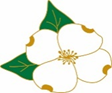 Auxiliary Outreach January-February 2024       “SHOW ME TEAMWORK           …AS WE WORK FOR OUR VETERANS”Coletta Williams408 W. 12th St. Fulton, MO 65231573-310-3532dairae@yahoo.com